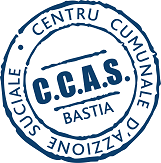 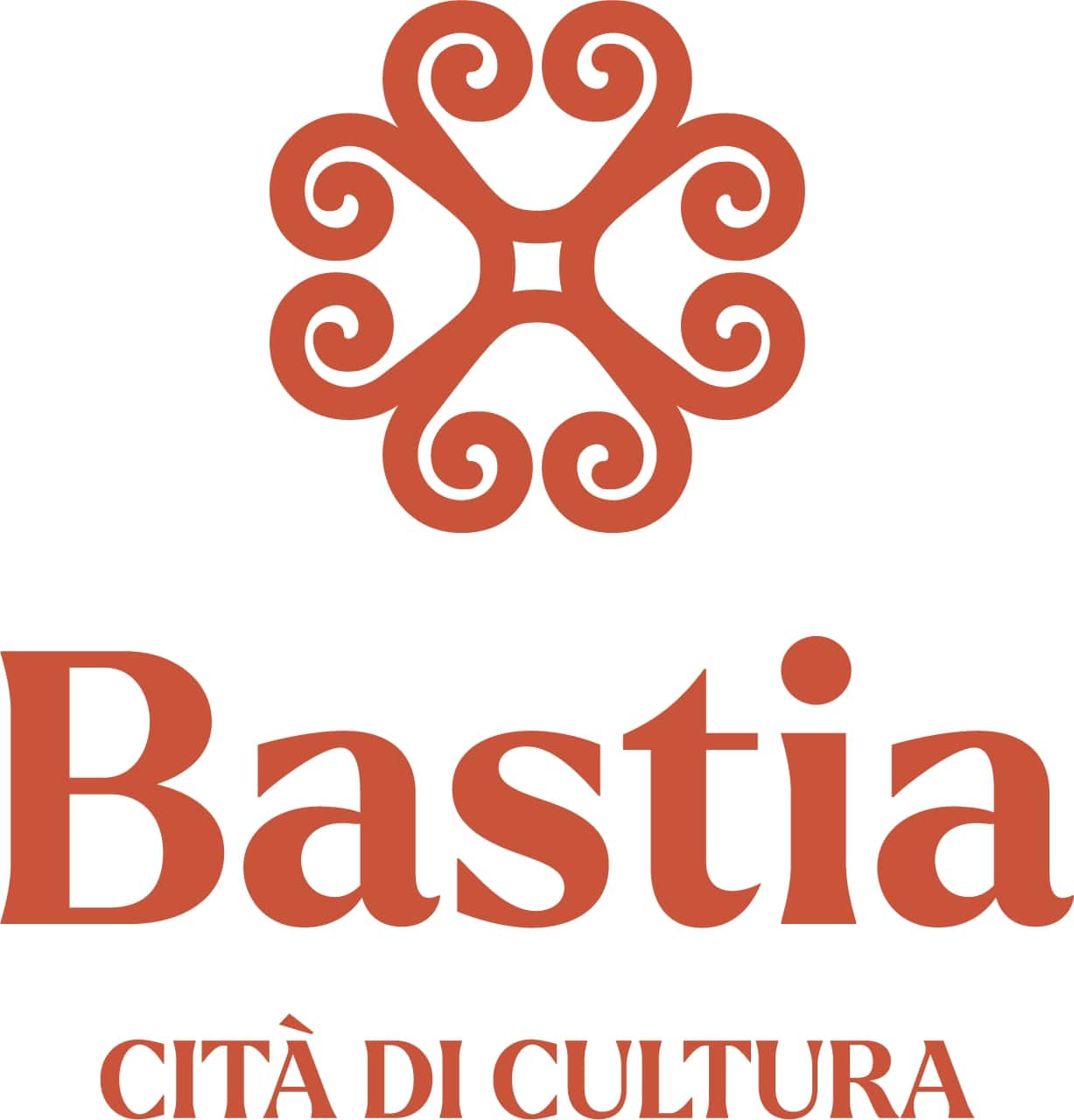 PLAN CANICULEDemande d'inscription sur le REGISTRE NOMINATIF CONCERNENOM : ………………………………………………….      Prénoms : ………………………………………………Date et lieu de naissance : ………………………………………………………………………………………………Adresse  : ……..…………………………………………………………………………………………………………N° de téléphone : …………………………………………..Qualité de l'intéressé(e) (mettre une croix dans la case correspondante) :□ personne isolée de 65 ans et plus□ personne isolée de plus de 60 ans, reconnue inapte au travail□ personne adulte handicapée : préciser si	□ Handicap moteur (difficulté à se déplacer)                                                     □ Handicap auditif (sourd ou malentendant)                                                                             □ Handicap visuel (aveugle ou mal voyant)Autres informations concernant l'intéressé(e) :Heure ou plage horaire à laquelle vous êtes le plus susceptible d'être joignable par nos services : ……………………………………………………………………………………………………………………………….Service intervenant à domicile (aide à domicile, service de soins à domicile, …) :Nom, Prénoms (ou raison sociale) : ………………………………………………………………………………………….Adresse : ………………………………………………………………………………………………………………….N° de téléphone : ……………………………………………………..Coordonnées de votre médecin traitant :     Nom - Prénoms : ………………………………………………………………………………………………………….Adresse : ………………………………………………………………………………………………………………….N° de téléphone : …………………………………………………….Bénéficiez-vous d’un service de télé-alarme :                                 □ OUI             □ NON Personne à prévenir en cas de nécessité :NOM / Prénoms : ………………………………………………………N° de téléphone : …………………………Lien avec l'intéressé(e) : (parenté, représentant légal, ami ou proche,…) : ……………………………………………………Coordonnées de la personne ayant établi la demande  [s’il ne s’agit pas de l’intéressé(e)] :Nom / Prénoms : ……………………………………………………………..N° Téléphone : …………………………………………Adresse : …………………………………………………………………………………………………………………………………..A Bastia le           /             / 20                                                                       Signature du déclarantA signaler que cette inscription est facultative et qu'une modification ou radiation peut être effectuée à tout moment sur simple demande de l'intéressé(e).